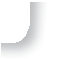 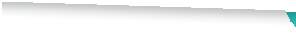 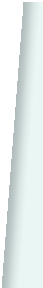 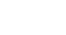 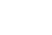 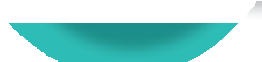 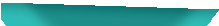 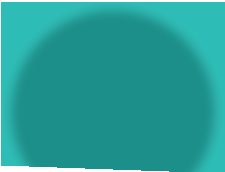 Mobilisation de connaissances (4 points)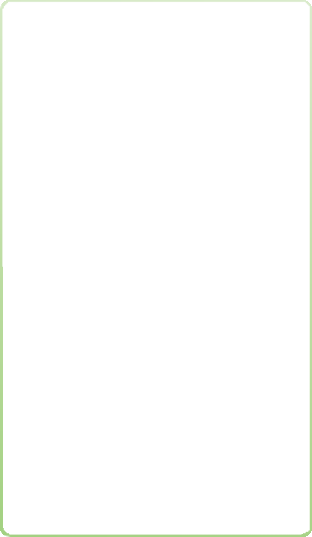 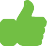 Il est demandé au candidat de répondre à la question en faisant appel à sesconnaissances, acquises dans le cadre du programme.Cette partie vise à vériﬁer la maîtrise des notions et mécanismes surun des chapitres du programme de terminale. Aucun document n’est fourni.Étude d’un document statistique (6 points)Cette partie comporte deux questions pour étudier un document statistique (graphique, tableau, carte, radar, etc.). L’objectif est d’évaluer votre capacité à collecter et traiter l’information d’un document statistique pour expliquerun phénomène économique, social ou politique en mobilisant vos connaissances.La première question vise à vériﬁer la maîtrise de la collecte des données, leur lecture et la réalisation de calculs simples. La deuxième question a pour objectif de relier les informations contenues dans le document avec vos connaissances.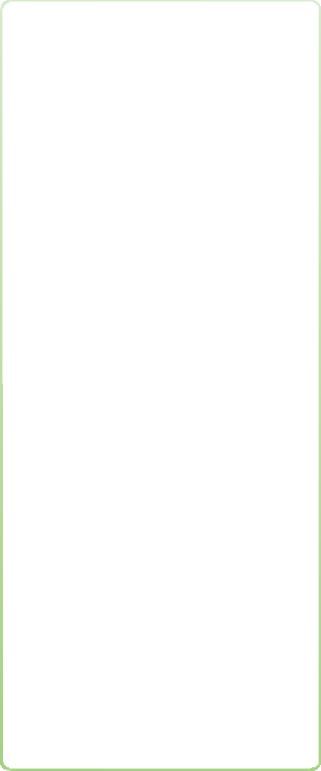 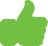 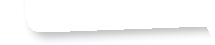 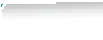 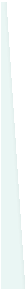 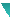 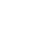 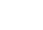 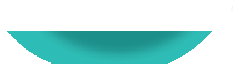 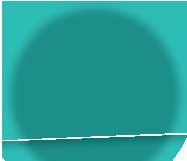 Raisonnement s’appuyant sur un dossier documentaire (10 points)Il s’agit de répondre à un sujet en utilisant les 2 ou 3 documents de naturesdifférentes (texte, tableau, schéma…) du dossier.Pour répondre vous devez :mobiliser vos connaissances,organiser votre raisonnement : une introduction, un développementen séquences argumentatives et une conclusion,utiliser les documents pour illustrer votre propos par des lectures de données, calculs simples et citations.MÉTHODE 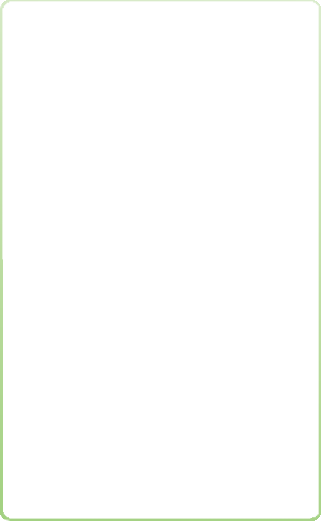 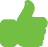 Les étapes 1 à 4 sont à réaliser au brouillon.Analysez le sujet : Repérez les notions clés du sujet puis identiﬁezla consigne (Qu’est-ce qu’on vous demande ?). -+ Point MéthodeMobilisez vos connaissances sur ce sujet : Listez les notions, mécanismes, auteurs, théories et exemples utiles pour répondre au sujet.-+ Point Méthode « Mobiliser ses connaissances »Analysez et exploitez le dossier documentaire : Pour chaque document, repérez les idées principales, sélectionnez des données (lectures et calculs simples) et reliez les idées à vos connaissances et au sujet.-+ Point Méthode « Présenter et exploiter un texte »Ce travail peut se faire sous la forme d’un tableau à compléter :-+ Point Méthode « Exploiter un dossier documentaire »	Réalisez un plan détaillé : identiﬁez les différents arguments pour répondre au sujet (entre 2 et 4 paragraphes AEI) ; hiérarchisez les arguments aﬁn que votre raisonnement soit cohérent et logique. -+ Point Méthode « Organiserun raisonnement »Rédigez votre raisonnement : l’introduction ne comporte pasde problématique mais annonce la démarche pour répondre au sujet et les déﬁnitions ; la conclusion rappelle les principaux axes développés sans ouverture.Sautez au moins une ligne entre l’introduction et le développement, entrele développement et la conclusion. Revenez à la ligne pour chaque séquence argumentative et débutez-la avec un connecteur logique (« tout d’abord »,« ensuite »…) -+ Point Méthode « Rédiger une séquence argumentative »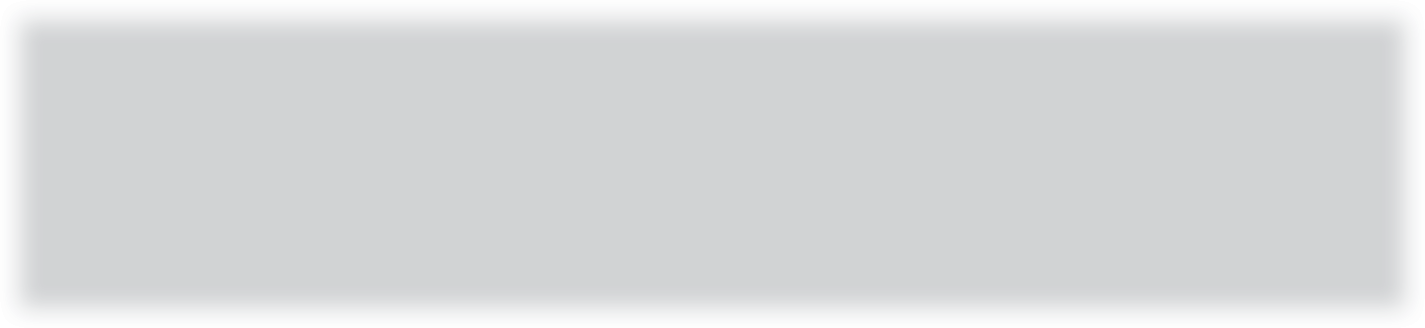 Idée principaleLien avec le sujetDonnées utilesDoc. 1Doc. 2Doc. 3